Концепция нулевого травматизма «Vision Zero»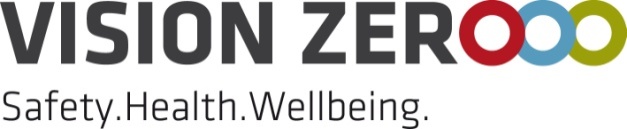 «Vision Zero» или «Нулевой травматизм» – это качественно новый подход к организации профилактики, объединяющий три направления – безопасность, гигиену труда и благополучие работников на всех уровнях производства.Концепция, разработанная Международной ассоциацией социального обеспечения, предлагает семь «золотых правил», реализация которых будет содействовать работодателю в снижении показателей производственного травматизма и профессиональной заболеваемости. Следование каждому из этих правил предполагает серьезную организационную работу и применение специального инструментария, позволяющего достичь поставленные цели.Семь «золотых правил» концепции «Нулевого травматизма»:1. Стать лидером – показать приверженность принципам2. Выявлять угрозы – контролировать риски3. Определять цели – разрабатывать программы4. Создать систему безопасности и гигиены труда – достичь высокого уровня организации5. Обеспечивать безопасность и гигиену на рабочих местах, при работе со станками и оборудованием6. Повышать квалификацию – развивать профессиональные навыки7. Инвестировать в кадры – мотивировать посредством участияКонцепция «Нулевого травматизма»: руководство для работодателей и менеджеров.Как пользоваться Руководством: каждое «золотое правило», содержащееся в Руководстве, включает краткий обзор с последующим изложением ряда принципов и простым перечнем контрольных вопросов. Вы сможете быстро оценить, какие из семи «золотых правил» уже выполняются на вашем предприятии, что можно усовершенствовать и следует ли предпринять какие-либо корректирующие действия.